Договор о сотрудничествеМБОУДОД «Детская художественная школа им. И. С. Куликова» и
Православного пансионата «Надежда»
при Свято-Троицком женском монастыре г. Мурома01 сентября 2019 г.Муниципальное бюджетное образовательное учреждение дополнительного образования детей «Детская художественная школа им. И. С. Куликова» в лице директора Аношина Василия Александровича с одной стороны и некоммерческая организация - благотворительный фонд «Православный пансионат для несовершеннолетних и престарелых «Надежда» в лице президента фонда Барышевой Ольги Альбертовны с другой стороны заключили настоящий договор о сотрудничестве и творческих контактах.Стороны взяли на себя следующие обязательства:МБОУДОД «Детская художественная школа им. И. С. Куликова» обязуется:организовать обучение воспитанниц Православного пансионата «Надежда» при Свято-Троицком женском монастыре;организовать работу преподавателя МБОУДОД «Детская художественная школа им. И. С. Куликова» Судьиной Дарьи Львовны на базе пансионата «Надежда» и обеспечить программнометодическое сопровождение её деятельности (образовательная, просветительская, методическая);контролировать выполнение образовательных программ и воспитательного процесса в соответствии с разработанными планами;принимать участие в совместных культурно-досуговых программах, акциях и мероприятиях.Православный пансионат для несовершеннолетних и престарелых «Надежда» обязуется:создать необходимые условия для работы преподавателя МБОУДОД «Детская художественная школа им. И. С. Куликова»: предоставить помещения (учебные классы, актовый зал, комнаты и т. п.) для проведения занятий и массовых мероприятий;принимать участие в совместных мероприятиях и программах.Условия договора:Договор составлен в двух экземплярах, имеющих равную юридическую силу.Договор вступает в силу с момента его подписания и действует в течение времени, необходимого для реализации образовательных программ.Договор может быть расторгнут по инициативе одной из сторон, о чём она должна уведомить другую сторону не менее чем за три месяца до расторжения договора.Все дополнения, соглашения, принятые для развития настоящего договора, оформляются в письменном виде и скрепляются подписями и печатями обеих сторон.Юридические адреса сторон:МБОУДОД «Детская художественная школа им. И. С. Куликова»:602251, г. Муром, Владимирской области, ул. Артёма, д. 39 А Тел.: 8(49234) 2-17-46Некоммерческая организация благотворительный фонд «Православный пансионат для несовершеннолетних и престарелых «Надежда»:602267, г. Муром,Владимирской области, пл. Крестьянина, д. 3 А Тел.: 8(49234) 2-26-48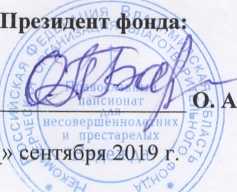 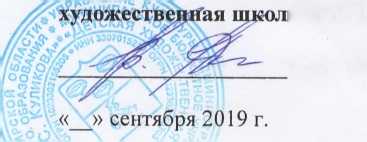 